Túrakód: TK-R_D-n_f  /  Táv.: 55,9 km  Szintidő: 4:20 óra, (átlagseb.: 12,9 km/h  /  Frissítve: 2022-12-12Túranév: Kerékpáros Terep-túra rövidtáv D-negyed_fRésztávokhoz javasolt rész-szintidők (kerekített adatok, átlagsebességgel kalkulálva):Feldolgozták: Baráth László, Hernyik András, Valkai Árpád, 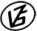 Tapasztalataidat, élményeidet őrömmel fogadjuk! 
(Fotó és videó anyagokat is várunk.)RésztávRésztávRész-szintidőRész-szintidőTK-R_D-n_f_01-rtRajt-Cél  (Dózsa-ház) - Mihási kőris-sor1:161:16TK-R_D-n_f_02-rtMihási kőris-sor - 4521-es út, 20 km0:492:06TK-R_D-n_f_03-rt4521-es út, 20 km - Mindszent rév0:272:33TK-R_D-n_f_04-rtMindszent rév - Alsó-Kurca (1)0:162:49TK-R_D-n_f_05-rtAlsó-Kurca (1) - T3 zsilip (Kurca)0:293:19TK-R_D-n_f_06-rtT3 zsilip (Kurca) - Pusztai-féle szélmalom0:203:39TK-R_D-n_f_07-rtPusztai-féle szélmalom  - Bereklapos0:234:01TK-R_D-n_f_08-rtBereklapos - Rajt-Cél (Dózsa-ház)0:194:20